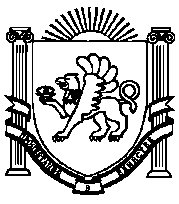 О признании утратившим силу решения21-ой сессии Ивановского сельского совета1-го созыва от 31.03.2017 г. № 4 «Об утвержденииПоложения о муниципальном дорожном фондемуниципального образования Ивановское сельское поселение Нижнегорского района Республики КрымВ соответствии с Федеральным законом от 06.10.2003 № 131-ФЗ «Об общих принципах организации местного самоуправления в Российской Федерации», Законом Республики Крым от 21.08.2014 № 54-ЗРК «Об основах местного самоуправления в Республике Крым», Законом Республики Крым от 30.06.2017 № 394-ЗРК/2017 «О внесении изменений в статью 2 Закона Республики Крым «О закреплении за сельскими поселениями Республики Крым вопросов местного значения», Уставом муниципального образования Ивановское сельское поселение Нижнегорского района Республики Крым,ИВАНОВСКИЙ СЕЛЬСКИЙ СОВЕТ РЕШИЛ:1. Признать утратившим силу решение 21-ой сессии Ивановского сельского совета Нижнегорского района Республики Крым 1-го созыва от 31.03.2017 г. № 4 «Об утверждении Положения о муниципальном дорожном фонде муниципального образования ивановское сельское поселение Нижнегорского района Республики Крым». .2. Обнародовать настоящее решение на Информационном стенде в административном здании Ивановского сельского совета по адресу: с.Тамбовка, ул.Школьная, 3 «а», а также разместить на официальном сайте Ивановского сельского поселения «Ивановское-сп.рф».3. Настоящее решение вступает в силу с момента его подписания и обнародования.4. Контроль исполнения настоящего решения возложить на Постоянную комиссию Ивановского сельского совета по вопросам законности, Регламента, межнациональных отношений и информационной политики.Председатель Ивановского сельского совета – Глава администрацииИвановского сельского поселения                                               М.КАЛИЧИНАІванівськасільська рада Нижньогірського районуРеспублікиКримИвановский сельский совет Нижнегорского районаРеспубликиКрымКъырымДжумхуриетиНижнегорск болюгининъИвановскоекой шурасыКъырымДжумхуриетиНижнегорск болюгининъИвановскоекой шурасы26-я сессия I созываРЕШЕНИЕ № 3   от 16 марта 2018 года                                                                                с.Тамбовка26-я сессия I созываРЕШЕНИЕ № 3   от 16 марта 2018 года                                                                                с.Тамбовка26-я сессия I созываРЕШЕНИЕ № 3   от 16 марта 2018 года                                                                                с.Тамбовка26-я сессия I созываРЕШЕНИЕ № 3   от 16 марта 2018 года                                                                                с.Тамбовка